§592.  Charge by employer prohibitedNo employer may require any employee or accepted applicant for employment to bear the medical expense of an examination when that examination is ordered or required by the employer. No employer may require any employee or accepted applicant for employment to bear the expense of an eye examination ordered or required by the employer that is performed by a person licensed to perform the examinations, except that if an employer orders or requires the eye examination to be performed by a specific type of eye care provider, or specific provider, the employer must pay for the examination only when performed by that specific type of eye care provider or specific provider.  An employer may pay for an examination under this section directly or through group health insurance coverage of the employee or may pay in another manner, as long as the employee is not required to bear the expense of that examination, including but not limited to any copayments or other out-of-pocket expenses. Any employer who violates this section commits a civil violation for which a forfeiture not to exceed $50 for each and every violation may be adjudged. It is the duty of the director to enforce this section.  Notwithstanding section 591, subsection 2, for the purposes of this section, the term "employer" includes the State, a county, a municipality, a quasi-municipal corporation or any other public employer.  For the purposes of this section, the term "accepted applicant" means an applicant who has been offered a job by the employer.  [PL 2013, c. 363, §1 (AMD).]SECTION HISTORYPL 1971, c. 620, §13 (AMD). PL 1985, c. 112, §2 (AMD). PL 1989, c. 535 (AMD). PL 2013, c. 363, §1 (AMD). The State of Maine claims a copyright in its codified statutes. If you intend to republish this material, we require that you include the following disclaimer in your publication:All copyrights and other rights to statutory text are reserved by the State of Maine. The text included in this publication reflects changes made through the First Regular and First Special Session of the 131st Maine Legislature and is current through November 1. 2023
                    . The text is subject to change without notice. It is a version that has not been officially certified by the Secretary of State. Refer to the Maine Revised Statutes Annotated and supplements for certified text.
                The Office of the Revisor of Statutes also requests that you send us one copy of any statutory publication you may produce. Our goal is not to restrict publishing activity, but to keep track of who is publishing what, to identify any needless duplication and to preserve the State's copyright rights.PLEASE NOTE: The Revisor's Office cannot perform research for or provide legal advice or interpretation of Maine law to the public. If you need legal assistance, please contact a qualified attorney.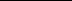 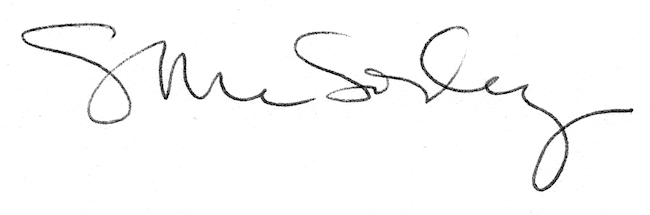 